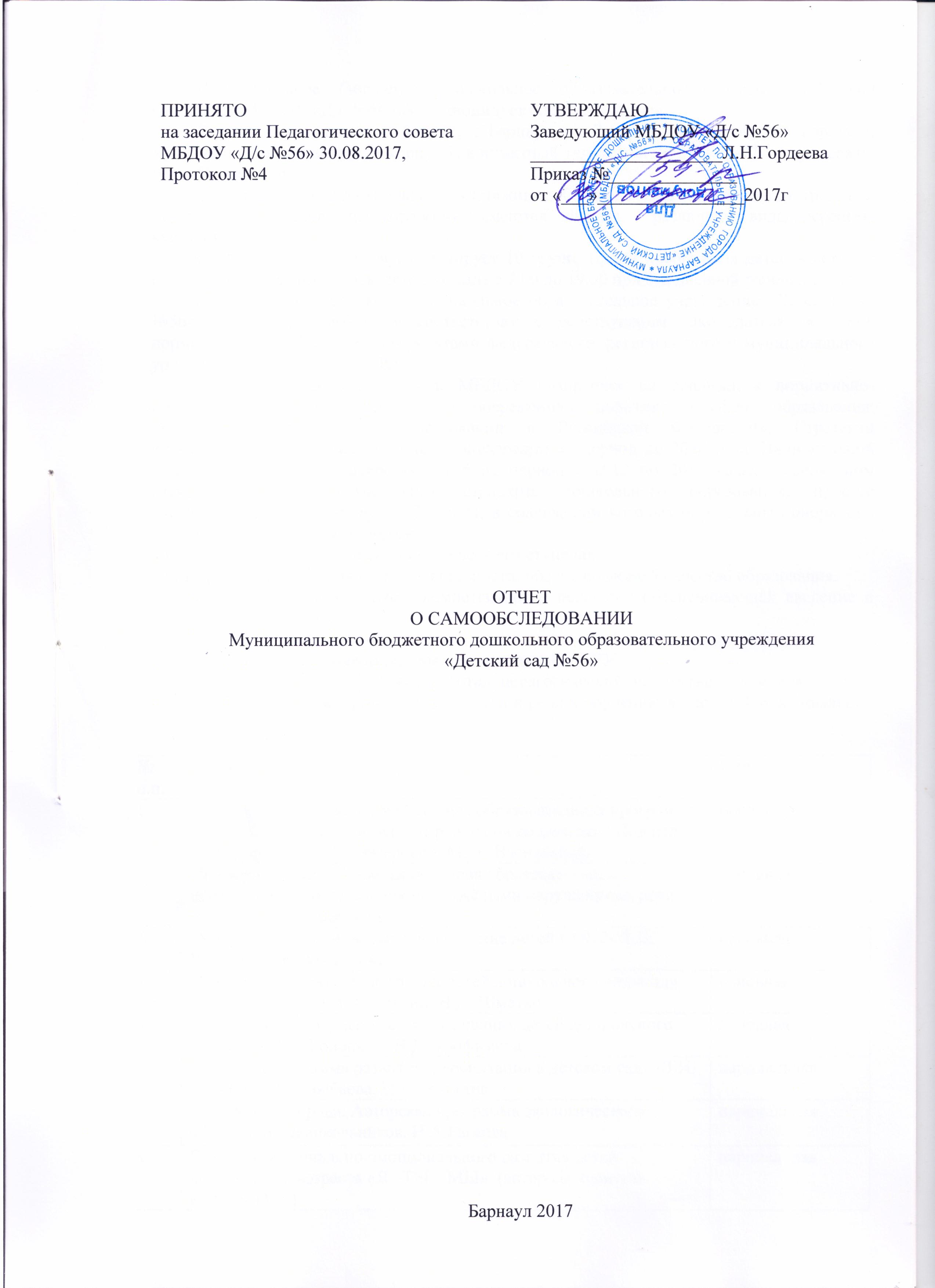 Муниципальное   бюджетное   дошкольное   образовательное  учреждение «Детский сад №56»  (МБДОУ «Д/с №56»)функционирует с 15.03.1968 года.  Расположено  по адресу: 656032,  г Барнаул, ул. Эмилии Алексеевой, д.39 корпус 2, ул. Эмилии Алексеевой, д.53 корпус 1, контактный телефон 8(3852)22-62-77.  Адрес сайта: www.56-detsad.ruЗдания детского сада типовые, двухэтажные, обладает всеми видами благоустройства. Территория озеленена насаждениями, имеются клумбы,  различные виды деревьев,  кустарников.В   МБДОУ «Д/с 56» функционирует 10 групп. Время пребывания детей в детском саду 12 часов. Режим работы детского сада с 7.00 до 19.00 при 5-и дневной рабочей неделе.  Муниципальное бюджетное дошкольное образовательное учреждение «Детский сад №56»  организует работу в соответствии с действующим законодательством РФ, нормативным и правовыми документами федерального, регионального и муниципального уровней, ФГОС ДО, Устава ДОУ.Образовательная деятельность МБДОУ базируется на реализации нормативно-правовых документов, отражающих современную политику в сфере образования: Федеральном законе «Об образовании в Российской Федерации», Стратегии инновационного развития Российской Федерации на период до 2020 года, Национальной стратегии действий в интересах детей на период с 2012 по 2017 годы, Федеральном государственном образовательном стандарте дошкольного образования, проекте Профессионального стандарта «Педагог», в содержании которых определены приоритеты развития образовательной системы:1.Повышение качества образования на всех его ступенях.2.Развертывание инновационной деятельности, обеспечивающей качество образования.3.Повышение профессиональной компетентности педагогов обеспечивающей введение и реализацию ФГОС ДО.Программно – методическое обеспечение МБДОУПеречень программ, по которым работал педагогический коллектив в учебном году, с целью подготовки детей с нарушением слуха и речи к обучению в массовой и специальной (коррекционной) школах:Проблемно-ориентированный анализ выполнения годовых задачАнализ состояния здоровья воспитанников ДОУВ учреждении созданы оптимальные условия для сохранения и укрепления здоровья дошкольников. Физкультурно-оздоровительный комплекс детского сада включает: - физкультурный зал, укомплектованный спортивным оборудованием;- тренажёрный зал;- спортивно-игровую площадку;-создание мини-центров в группах по развитию самостоятельной двигательной активности детей. Анализ статистического медицинского отчёта позволяет сделать вывод о снижении детской заболеваемости в 2016 году по сравнению с аналогичным периодом 2014  года Данные представлены в таб. 1.Таб. 1. Динамика детской заболеваемостиПолученные результаты достигнуты благодаря систематической и последовательной организации физкультурно-оздоровительной работы с детьми, взаимодействию специалистов в ДОУ с учётом групп здоровья, сбалансированному  питанию детей. Организация работы по охране жизни и укреплению здоровья воспитанников.Благодаря систематической работе  и организованным мероприятиям по закаливанию детей воздушным методом, индивидуальной  коррекционной работе,  не отмечено вспышки инфекционных заболеваний. Не отмечено случаев травматизма среди воспитанников, чему способствовали своевременно проведенные инструктажи по охране жизни и здоровья детей,  систематические  рейды  с целью выявления нарушений инструкции по охране жизни и здоровья детей. Кроме того, с  детьми среднего и старшего дошкольного возраста проводился  цикл бесед с проигрыванием ситуаций, целью которых  являлось формирование у детей  травмонастороженности. С родителями воспитанников проводилась систематическая работа по обеспечению травмобезопасной среды через организацию консультаций и разработку памяток.В МБДОУ  разработаны циклограмма двигательной активности детей и циклограмма   контроля  по вопросам создания безопасных условий пребывания детей в детском саду.Обеспечивалось С-витаминизированное питание. Организовано оздоровление детей через посещение соляной пещеры и употребления кислородных коктейлей.Вместе с тем, формирование у дошкольников основ здорового образа жизни по-прежнему остается одной из важных задач, связанной с освоением ребенком гигиенической культуры, приобщением к занятиям физкультурой и спортом, формированием потребности в активном и здоровом отдыхе. В 2016/2017 учебном году уделялось особое внимание здоровью дошкольников. В связи с этим в ДОУ были введены комплекс мероприятий по оздоровлению детей, оздоровительный час, дыхательные гимнастики, умывание, которые позволили снизить уровень заболеваемости детей. Воспитателем по физической культуре пополнена картотека подвижных и малоподвижных игр по возрастам детей, нетрадиционных гимнастик, изготовлены ширмы для родителей, проведены открытые занятия по оздоровительной физкультуре.Результаты выполнения программы по образовательным областям.Анализ результатов диагностики физического развития показал положительную динамику в развитии у воспитанников физических качеств личности, соответствующих программным требованиям дошкольного образования (таб. 2).Таб. 2. Динамика физического развития воспитанниковИтоги воспитательно – образовательной работы с детьми Из приведенных в таблице данных четко прослеживается положительная динамика в усвоении детьми программных задач. Результаты диагностирования подтвердили эффективность проделанной работы. Можно сделать вывод, что программы используемые в детском саду, методы и приемы используемые в работе с детьми, формы организации детской деятельности, способствуют всестороннему развитию.Самые низкие показатели  усвоения программы оказались в разделах развитие речи, (что частично связано с логопедическими проблемами в развитии речи некоторых детей).Результаты диагностики подтвердили эффективность проделанной работы.Таким образом, программы, используемые в образовательном процессе детского сада, методы и приемы, реализуемые педагогами в работе с детьми, способствуют всестороннему развитию воспитанников, а результаты диагностики свидетельствуют о высокой квалификации педагогов.В группах для детей с нарушением слуха прослеживается незначительная динамика в освоении программного материала в связи с разновозрастным  подбором воспитанников в группах и сочетанностью их дефекта.Дополнительное образование в ДОУВ сфере представления государственных услуг родителям (законным представителям) воспитанников в ДОУ реализуется два вида дополнительных образовательных услуг (таб. 4). Таб. 4. Виды дополнительных образовательных услугОсновной акцент при предоставлении данных образовательных услуг делается на профилактику гиподинамии и устранение сочетанного дефекта.Опрос родителей о перспективе организации в детском саду дополнительных услуг подтверждает значимость данных услуг для развития детей (оздоровительная гимнастика, 29,71%;  танцевальная студия – 60,29 %  другое – 10 %)Уровень готовности выпускников к школе.Анализ успеваемости и адаптации к школе выпускников ДОУУровень готовности детей к школе (данные по корпусу №1)Протестировано 27 выпускников.Из них группы ОНР- 31 чел., группы с нарушением слуха -5 чел.Группы с ОНР. ( 3 и 5 группы)Обобщая данные можно сделать вывод о том, что большая часть выпускников готовы к систематическому обучению в школе на среднем уровне.Уровень готовности выпускников к школе. ( корпус №2)Анализ успеваемости  и адаптации к школе выпускников ДОУВысокий уровень успеваемости учеников свидетельствует о качественной подготовке дошкольников в рамках реализации плана перспективного взаимодействия в системе «Детский сад – школа».  Уровень готовности детей к школеОбобщая данные можно сделать вывод, что большая часть выпускников готовы к обучению в школе на высоком и среднем уровне. Причина низкого уровня готовности детей к школе обусловлена несистематическим посещением МБДОУ и  недостаточным проведением индивидуальной работы с ними.Работа с педагогическими кадрамиПедагогический коллектив учреждения: Всего педагогов- 31Заведующий – 1Ст. воспитатель – 1Учителя-логопеды–3Учителя-дефектологи-2 Воспитатель по физической культуре - 2Музыкальный руководитель- 2Педагог-психолог-1Воспитатели - 20 Качественный состав педагогических кадров на 01.06.2017По возрастуПо категориямПо образованиюПо стажуПо званиям и наградамПовышение квалификации Система работы с социумом и родительским сообществом.Проектная деятельность дошкольного учреждения всегда направлена на сотрудничество с родителями воспитанников детского сада, на повышение их педагогической компетентности в вопросах воспитания дошкольников, активизацию их гражданской родительской позиции.Взрослые стали активными участниками детских праздников и досугов, участвуют в мастер-классах согласно годового плана. Для них проведены тематические родительские собрания во всех возрастных группах. В  2016-2017 уч. году были организованы «Олимпиада-2017» совместно с детскими садами №204,75 воспитателем по Ф/к Моисеевой Н.А.По совместному плану с библиотекой были организованы выставки литературы и её использование в рамках детского сада на льготных условиях. Для расширения возможностей информирования родителей о деятельности детского сада и участия родителей в ней работает сайт дошкольного учреждения (http://56-detsad.ru). Для информирования жителей микрорайона, чьи дети не посещают ДОУ функционирует консультативный пункт по предоставлению бесплатных услуг детям и их родителя (законным представителям) Социальный статус семей(по составу и роду деятельности) на конец учебного года выглядит следующим образом )Всего воспитанников 231полная семья  составляет 199  семей.неполная – 32многодетная 13Имеющих детей под опекой –1Семей «группы риска» – 0 Имеющих детей – инвалидов – 1Малообеспеченных – 33Имеющих детей сирот – 0Характеристика социума, социального статуса семей (корпус №2)Итоги административно-хозяйственной работы и оценка материально- технических и медико –социальных условий детей в ДОУ.Развивающая предметная среда в детском саду построена на принципах баланса интересов девочек и мальчиков; учета возрастных особенностей дошкольников; обеспечения возможностей для организованной и самостоятельной деятельности детей, в соответствии ФГОС ДО.Изменяя развивающую предметно-игровую среду воспитатели детского сада продолжили работу по созданию условий для организации разных видов игр с учетом поло-ролевых игровых интересов своих воспитанников. Так в группе № 1 воспитатели Молотилова Н.В., Клавдеева М.А оформили сменный центр к сезонным событиям календаря, пополнили центры сюжетно-ролевых игр и конструктивно-модельной деятельности.  Это заметно преобразило группу.Вкаждой возрастной группе был пополнен материал по познавательному развитию (чему  способствовала организация смотра). Дети имеют возможность организовать дидактические и настольные игры, рассматривать альбомы, фотографии  и серии картин и др.В группах №7,9  группах театрализованный уголок пополнен новыми  театрами, сделанными руками педагогов и родителей. Пополнены сюжетно-ролевые игры, сделанные руками педагогов  в подготовительной группе.В  группе №7, 10 физкультурный уголок пополнен новыми пособиями, сделанными руками родителей.В группе №6 оформлен центр по гражданско-патриотическому воспитатнию дошкольников.В течение учебного года пополнялась игровая база каждой возрастной группы: игрушками, игровыми пособиями, дидактическими и настольными играми, выносным материалом. Важным приобретением года стало создание новых игровых комплексов «Песочный дворик» - на двух участках детского сада.Отремонтирован холл учреждения и оформлен в виде учебного тренажера по дорожному движению. Обновлена предметная среда на участке детского сада. Созданы пособия по познавательному развитию «Кафе для птиц «Покорми воробушка», метеоплощадка, тренажер для работы со звуками «Музыкальное дерево», тренажер для развития наблюдательности «Ловец ветра».На территории детского сада функционирует  овощной огород.	В группах наблюдается  недостаточный  уровень оснащения материалами,  направленными на развитие речи  детей.  Низкая дидактическая база в разделе «Обучение грамоте». Часть физкультурного оборудования спортивного зала требует обновления.Таким образом, анализируя результативность работы в 2016/2017 учебном году можно сделать вывод о стабильных показателях выполнения программы и годового плана. В целом работу дошкольного учреждения признать удовлетворительной.2. Показатели деятельности муниципального бюджетного дошкольного образовательного учреждения «Детский сад №56» (МБДОУ «Д/с №56»), подлежащей самообследованию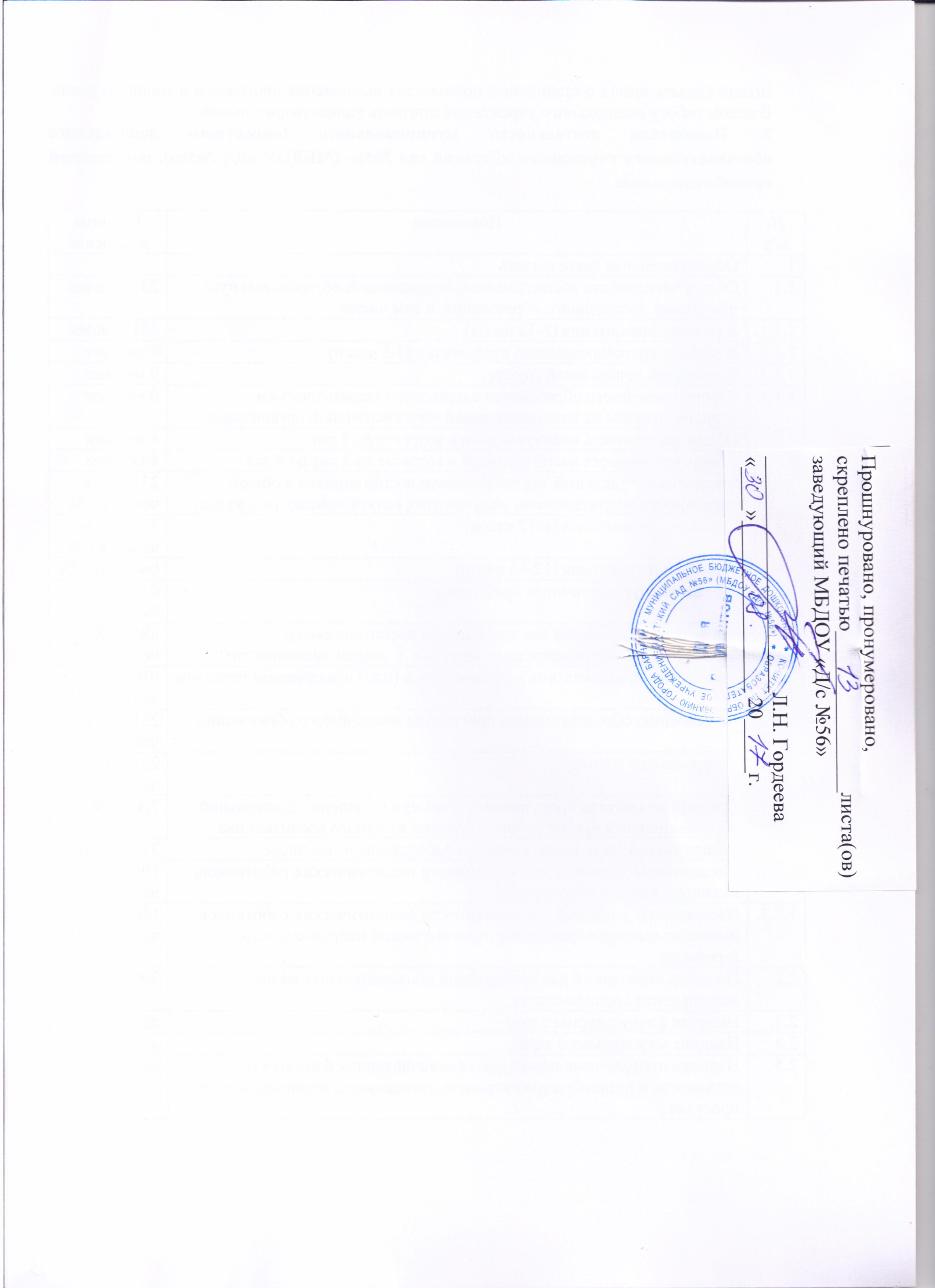 №п.п.Наименование Вид 1.«От рождения до школы» Основная образовательная программа дошкольного образования» От рождения до школы» / Под ред. Н. Е. Вераксы, Т. С. Комаровой, М. А. Васильевой.основная2.Примерная адаптированная основная образовательная программа для дошкольников с тяжёлыми нарушениями речи под ред. Л.В. Лопатинойосновная3.«Коррекционное обучение и воспитание детей с ОНР» Т.Б. Чиркина, Г.Ф. Филичеваосновная4.«Воспитание и обучение глухих детей дошкольного возраста» Л.П. Носковой, Л.А. Головчиц, Н.Д. Шматкоосновная5.«Воспитание и обучение слабослышащих детей дошкольного возраста» Л.А. Головчиц, Н.Д. Трофимоваосновная6.Детство: Программа развития и воспитания в детском саду./В.И. Логинова, Т.И. Бабаева, Н.А. Ноткинапарциальная7.Наш дом – природа: Авторская программа экологического образования дошкольников. Н.А.Рыжовапарциальная8.Программа социально-эмоционального развития детей дошкольного возраста «Я –ТЫ – МЫ»  (автор-составитель Князева О.Л.).парциальнаяЗадачиПоложительные результатыПроблемаПерспектива1.Продолжать повышать  качество  воспитательно-образовательного и коррекционного  процесса  с детьми,  модернизируя систему планирования,  в соответствии с  требованиями  федерального государственного  образовательного стандарта.- каждый педагог имеет курсы повышения квалификации (в том числе 13 педагогов курсы в рамках реализации ФГОС ДО из 31 педагога общего количества)- проведён семинар по подбору методической базы для планирования воспитательно-образовательной работы- .проведен мастер-класс по оформлению раздаточного материала и пополнению методической базы-  в методическом кабинете сделана подборка консультативно - рекомендательного материала для педагогов;- база пополнена учебно-методическая литература по планированию образовательной деятельности- разработан  и дополнены разделы в  адаптированной программе для детей с нарушением  речи: - организационно-педагогические условия в образовательном процессе. Принципы построения среды. -Организация предметно пространственной среды.- разработанконсультативно - рекомендательный материал для родителей по  образовательным  областям;- разработаны  рабочие программы воспитателей и специалистов ДОУ.Недостаточно  развиты специальные умения у педагогов, в частности использование техническими средствами обучения и др.Нет  устойчивого интереса у  молодых педагогов в проектировании  и реализации рабочих программ.Необходимо корректировать рабочие программы ввиду изменения методической базы (разнообразие использования методик и программ)Продолжить работу с педагогами по модернизации РППС с учётом требования стандарта.С целью повышения эффективности работы  с детьми  продолжить работу по наставничеству с молодыми педагогами (школа молодого воспитателя).Внедрить новые эффективные формы по  привлечению педагогов к деятельности по  проектированию и инновациям.2. Осуществить поиск эффективных форм взаимодействия  всех участников  образовательных отношений  через  проектирование и инновацию.Для педагогов:проведён консультативный  час:«Организация проектной и исследовательской деятельности в рамках работы в ДОУ»Разработаны планы-проектыдля воспитателей и  специалистов  всех возрастных  групп;РППС пополнена атрибутами и оборудованием в рамках проекта каждой возрастной группыСнижена мотивация к инновационной деятельности ввиду нехватки времени по реализации годовых задач.Недостаточно раздаточного материала в группах, отсутствует разнообразие оборудования для организации деятельностиПродолжить  работу  педагогов по  оснащению педагогами центров исследовательской деятельности 3. Способствовать повышению мотивации педагогических работников к повышению качества их профессиональной деятельности, путём разработки дифференцированной программы профессиональной компетентности с учётом выявленных в ходе самоанализа профессиональных дефицитов с точки зрения требований профессионального стандарта.1. Реализован план повышения квалификации педагогов на 2016-2017 год.2. Подготовлено   портфолио аттестуемыми педагогами:Лужновой Т.Г.,Шадриной О.Н.3.Педагоги ознакомлены  с нормативно-правовойдокументацией  по профстандарту «Педагог».4. Заполнен самоанализ профессиональных достижений и дефецитов деятельности.5.Опыт работы МБДОУ входит в банк лучших практик образовательных учреждений города и края.6. Представление опыта работы педагогами ДОУ на заседании инновационной группыСнижена публикационная активность педагогических работников МБДОУПродолжать работу по  корректировке  рабочих программ каждым педагогом ДОУ Своевременное информирование о проводимых научных и научно-практических конференциях  различного уровня.Учебный годкол-водетей количество детоднейпропущено всегопропущено по болезникоэффициент занятости места20156811362744621100%20162312570917431710100%УровеньГруппаГруппаГруппаГруппаГруппаГруппаГруппаГруппаГруппаГруппаУровень1122334455Уровеньсентябрьмайсентябрьмайсентябрьмайсентябрьмайсентябрьмайвысокий7%27%13%20%19%75%6%38%13%40%средний6%33%47%53%22%25%31%47%56%60%низкий67%40%40%27%41%0%44%15%31%0%УровеньГруппаГруппаГруппаГруппаГруппаГруппаГруппаГруппаГруппаГруппаУровень667788991010Уровеньсентябрьмайсентябрьмайсентябрьмайсентябрьмайсентябрьмайвысокий7%27%43%90%19%75%55%74%12%28%средний66%63%47%10%22%25%16%20%59%68%низкий27%10%10%0%41%0%29%6%29%4%Виды бесплатных дополнительных образовательных услуг:Количество детейВиды дополнительных платных образовательных услуг:Оздоровительная гимнастика67Хореография71Английский язык22ШколаКоличество детейПоступили в классПоступили в классПоступили в классСтепень адаптацииСтепень адаптацииСтепень адаптацииУспеваемостьУспеваемостьУспеваемостьШколаКоличество детейТрадиционная программаСпец классКласс по системе ЗанковалегкаясредняятяжелаяВысокий отличноСредний хорошоНиже среднего удовлетворительноСпециальная (коррекционная) общеобразовательная школа для детей с нарушением слуха55Коррекционная программа 0средняя общеобразовательная школа + инклюзия6262Другие школы(специальная (коррекционная) общеобразовательная школа для детей с ТНР)Итого67625Уровень готовностиРазвитие психических процессовРазвитие психических процессовРазвитие психических процессовРазвитие психических процессовГотовность выпускников к школеПамятьВниманиемышлениеМотивация к школеВыше среднего2 человека10%3 чел.14%3 чел.14%10 чел.48%3 чел. 14%Средний14 чел.66%11 чел.53%15 чел72%8 чел.38%16чел.765Ниже среднего5 чел.24%7 чел.33%3 чел.14%3 чел.14%2 чел.10%Группы с нарушением слуха (Группы №1 и 2)Группы с нарушением слуха (Группы №1 и 2)Группы с нарушением слуха (Группы №1 и 2)Группы с нарушением слуха (Группы №1 и 2)Группы с нарушением слуха (Группы №1 и 2)Группы с нарушением слуха (Группы №1 и 2)Выше среднего---------------1 чел.17%2 чел. 33%Средний4 чел. 67%4 чел.67%3 чел.50%4 чел. 67%4 чел. 67%Ниже среднего2 чел. 33%2 чел.33%2 чел.33%------2 чел. 33%Шко-лаКоли-чес-тво детейПоступили в классПоступили в классПоступили в классСтепень адаптацииСтепень адаптацииСтепень адаптацииУспеваемостьУспеваемостьУспеваемостьШко-лаКоли-чес-тво детейТрадици-оннаяпрог-раммаКласс по системе ЗанковаДру-гоеЛегкСред.Тяж.ВысокийотличноСреднийхорошоНиже среднего удовлетворительно№ 31--------№ 741414--410-23-Другие школы5348-51835-31-Итого6762-52245-54-Уровень готовностиРазвитие психических процессовРазвитие психических процессовРазвитие психических процессовРазвитие психических процессовРазвитие психических процессовРазвитие психических процессовРазвитие психических процессовГотов-ностьвыпуск-никовк школе (%)ПамятьПамятьВниманиеВниманиеВниманиеВосприятиеВосприятиеслу-ховаязрите-льнаяобъёмраспределениеустой-чивостьэталоныцелостноеВысокий56 %Средний40 %Низкий4 %№Возрастная категорияКоличественный составПроцентное соотношение1До 25 лет13 %2До 35 лет824%3До 45 лет1133 %4До 55 лет721%5Свыше 55 лет412 %№Квалификационная категорияКоличественный составПроцентное соотношение1Высшая1339%2Первая1339%3Не аттестовано515 %№ОбразованиеКоличественный составПроцентное соотношение1.Высшее (педагогическое)19 (18)57 (54)%2Среднее спец. педаг.927%№Педагогический стажКоличественный составПроцентное соотношение1Молодые специалисты13%2До 5 лет927 %3До 5-10 лет412%4До 10-15 лет26%7Свыше 15 лет1545%№Звание и наградаКоличественный составПроцентное соотношение1Воспитатель года Алтая-20161 (диплом участника) 3 %2Отраслевые награды412%2013/20142014/20152016/2017Перспективы прохождения курсовой подготовки на 2015/2016 уч.годПрофессиональная пиереподготовка-111Курсы не по профилю--56Накопительные семинарские занятия1---№ п\пФИО педагога Уровень Результат Наименование конкурса 1Крашенинина Галина МихайловнаВсероссийский Диплом 1 местоКонкурс «Доутесса»Блиц – олимпиада: «Инновационные технологии в методической работе ДОО»2Клавдеева Марина АркадьевнаМеждународный Диплом лауреатаII Международный творческий конкурсНоминация: «Дошкольники»3Молотилова Наталья ВасильевнаМеждународный Диплом лауреатаII Международный творческий конкурсНоминация: «Дошкольники»4Елисеенко Оксана АлександровнаМеждународный Диплом лауреатаII Международный творческий конкурсНоминация: «Дошкольники»5Крашенинина Галина МихайловнаВсероссийский Диплом победителяПрофессиональный фестиваль «Воспитатель года – 2017»6Савельева Елена СергеевнаВсероссийский Свидетельство куратора участника. Творческий конкурс «Самые близкие люди».Номинация «Рисунок».7Савельева Елена СергеевнаВсероссийскийСвидетельство куратора участникаТворческий конкурс «Как мой папа служил в Армии»Номинация «Рисунок».8.Четыркина Яна АлександровнаКраевойБлагодарственное письмо участникаКонкурс творческих открыток «Мама-счастье мое»9.Железная Ольга АнатольевнаГородскойДиплом I степениОткрытый городской фольклорный фестиваль-конкурс «Золотые ворота» Номинация «Народный танец»10Железная Ольга АнатольевнаГородской 1 местоГородской детский музыкальный конкурс «Дорогою добра»11Творческий коллектив детей и педагоговРайонный БлагодарностьРайонный фестиваль музыкальных программ «Битва хоров» - «Живи и процветай, Алтайский край!»12Боброва Ольга Петровна,Шадрина Ольга НиколаевнаМеждународный Диплом 2 степениМеждународная профессиональная олимпиада для работников образовательных организаций «Основные понятия и законодательная база ФГОС ОВЗ»13Гордеева  Людмила НиколаевнаВсероссийский Всероссийский  конкурс«Лучшая Инклюзивная школа России»14Боброва Ольга ПетровнаМеждународный Диплом 1 степениМеждународная профессиональная олимпиада для работников образовательных организаций «Современный детский сад»15Боброва Ольга ПетровнаСвидетельство о публикацииПубликация учебно-методического материала на образовательном портале «Одаренность.RU»Социокультурные институтыЦель взаимодействияФормы взаимодействияРезультат взаимодействияДетская музыкальная школа №3Ознакомление детей с музыкальными инструментами, развитие способностей нравственно-эстетического осмысления музыкального искусства. Организация музыкально- театрализованных представлений,Самостоятельная организация театрализованных представлений. Детская городская больница №5Укрепление здоровья  детейОсмотр детей врачом-педиатром, консультирование воспитателей, родителей. Ежегодный медосмотр детей специалистами поликлиники. Ежегодное медицинское обследование и наблюдение за детьми, прививочная  кампанияГородской экологический центрРазвитие познавательной активности, любознательностиКонкурсное движениеЭкологический марафон в рамках детского садаАлтГПУПовышение квалификации педагогов ДОУ, обмен передовым опытом работыПосещение курсов повышения квалификации Курсы повышения квалификации, научно-практические конференцииМБОУ «Гимназия №74»Экскурсия в  школу, знакомство с учителями.Школьная библиотека, учебные классы. Проведение совместных собраний с родителями, консультаций для родителей и педагоговСовместная деятельность в целях реализации системы образования, и воспитания детей.Население микрорайонаОкружение ДОУ1. Рабочие (48%)2. Служащие (52%)МБОУ «Гимназия № 74», торговый центр «Юность», МБДОУ “Детский сад № 87», детско-юношеская спортивная школа олимпийского резерва.№  п/пПоказателиЕдиница измерения1Образовательная деятельность 1.1.Общая численность воспитанников, осваивающих образовательную программу дошкольного образования, в том числе:231 человек1.1.1.В режиме полного дня (8-12 часов)231 человек1.1.2.В режиме кратковременного пребывания (3-5 часов)0 человек1.1.3.В семейной дошкольной группе0 человек1.1.4.В форме семейного образования с психолого-педагогическим сопровождением на базе дошкольной образовательной организации0 человек1.2.Общая численность воспитанников в возрасте до 3 лет8 человек1.3.Общая численность воспитанников в возрасте от 3 лет до 8 лет8 человек1.4.Численность/ удельный вес численности воспитанников в общей численности воспитанников, получающих услуги присмотра и ухода:231/100% человек / %1.4.1.В режиме полного дня (8-12 часов)231/100% человек / %1.4.2.В режиме полного дня (12-14 часов)0человек / %1.4.3.В режиме круглосуточного пребывания0 человек / %1.5.Численность/ удельный вес численности воспитанников с ограниченными возможностями здоровья  в  общей численности 68/31,78 человек / %1.5.1.По коррекции недостатков в физическом и (или) психическом развитии(0) 0% человек / %1.5.2.По освоению образовательной программы дошкольного образования231/100% человек / %1.5.3.По присмотру и уходу231/100% человек / %1.6.Средний показатель пропущенных дней при посещении дошкольной образовательный организации по болезни на одного воспитанника7,41дней1.7. Общая численность педагогических работников, в том числе:31 человек1.7.1.Численность/ удельный вес численности педагогических работников, имеющих высшее образование 19/57 человек / %1.7.2.Численность/ удельный вес численности педагогических работников, имеющих высшее образование педагогической направленности (профиля)18/54человек / %2.2.Площадь помещений для организации дополнительных видов деятельности воспитанников200 кв.м.2.3.Наличие физкультурного залада2.4.Наличие музыкального залада2.5.Наличие прогулочных площадок, обеспечивающих физическую активность и разнообразную игровую деятельность воспитанников на прогулкеда